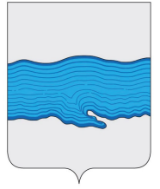 Совет Плёсского городского поселенияПриволжского муниципального районаИвановской области  РЕШЕНИЕ  г. Плёсот «01» февраля 2018 г                                                                                 № 5О внесении изменений в решение  Совета Плёсского городского поселения Приволжского муниципального района Ивановской области от 15.09.2015 года № 47 «Об утверждении Положения о системе оплате труда служащих, замещающих должности, не отнесённые к должностям муниципальной службы, и осуществляющих техническое обеспечение деятельности администрации Плёсского городского поселения Приволжского муниципального района Ивановской области»         В соответствии с Конституцией Российской Федерации, Федеральным законом от 6 октября 2003 г. №131-ФЗ «Об общих принципах организации местного самоуправления в Российской Федерации», Уставом Плёсского городского поселения, Совет Плёсского городского поселения РЕШИЛ:В соответствии c Распоряжением Правительства РФ от 06.12.2017 №2716р  внести изменение в Положение об оплате труда служащих, замещающих должности, не отнесенные к должностям муниципальной службы, и осуществляющих техническое обеспечение деятельности Администрации Плёсского городского поселения:-  пункт 2.2 Положения изложить в новой редакции «Установить размеры должностных окладов служащих, замещающих должности, не отнесенные к должностям муниципальной службы, и осуществляющих техническое обеспечение деятельности администрации Плёсского городского поселения, в следующих размерах:	2. Данное решение вступает в силу с момента опубликования в официальном издании нормативно-правовых актов Совета и администрации Плёсского городского поселения «Вестник Совета и администрации Плёсского городского поселения» и распространяется на правоотношения, возникшие с 01 января 2018 года.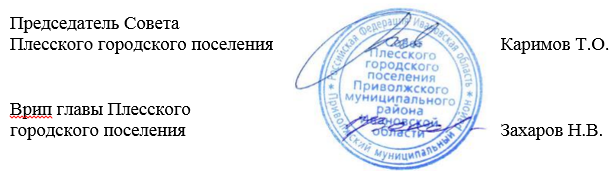 № п/пНаименование должностейМесячный должностной оклад (в рублях)№ п/пНаименование должностейАдминистрация Плёсского городского поселения 1Инспектор4900-52505Бухгалтер4900